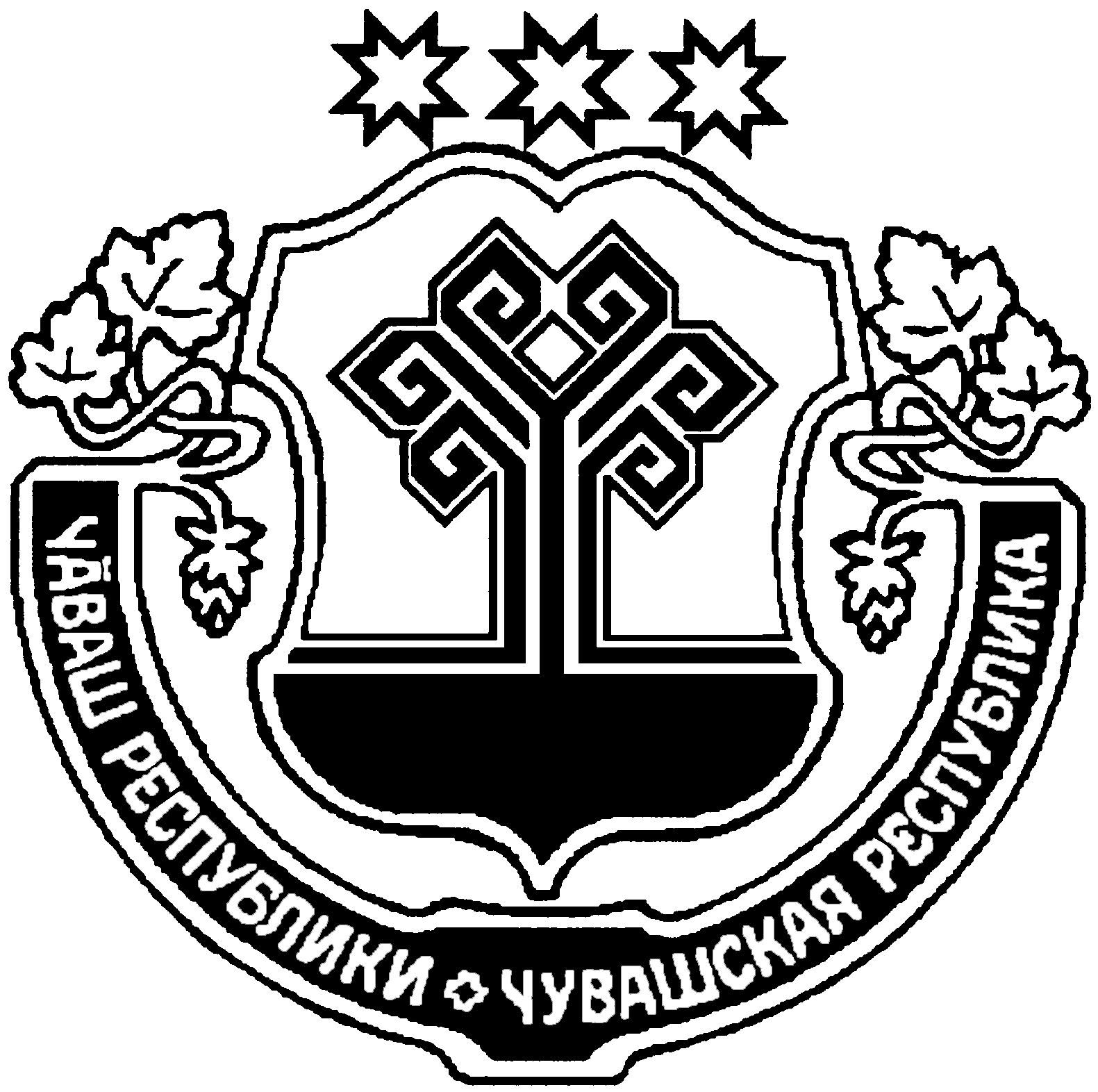 Об определении местоположения          В соответствии с Законом Чувашской Республики от 19.12.1997 года № 28,  «Об административном территориальном устройстве Чувашской Республики»  ст.17, Федерального закона «Об общих принципах организации местного самоуправления в Российской Федерации» от  06 октября .  № 131- ФЗ, а также с определением местоположения адресного хозяйства в населенных пунктах  Питишевского сельского поселения Аликовского района Чувашской Республики                                            п о с т а н о в л я ю:   1. Определить местоположение нежилого здания с кадастровым номером 21:07:190402:111, расположенного на земельном участке с кадастровым номером 21:07:190402:53,  Чувашская Республика-Чувашия, Аликовский муниципальный район, Питишевское сельское поселение, д. Питишево, ул. Войкова, 58.  2. Постановление вступает в силу момента подписания.  Глава  Питишевского сельского поселения                                                                                        А.Ю. ГавриловаЧУВАШСКАЯ РЕСПУБЛИКА АЛИКОВСКИЙ РАЙОНАДМИНИСТРАЦИЯПИТИШЕВСКОГО СЕЛЬСКОГО ПОСЕЛЕНИЯЧĂВАШ РЕСПУБЛИКИЭЛĔК РАЙОНЕПИТЕШКАСИ ЯЛ АДМИНИСТРАЦИЙĕ ПОСТАНОВЛЕНИЕ                  24.12.2021г. № 59Деревня ПитишевоЙЫШАНУ                  24.12.2021г. №59 Питешкаси яле